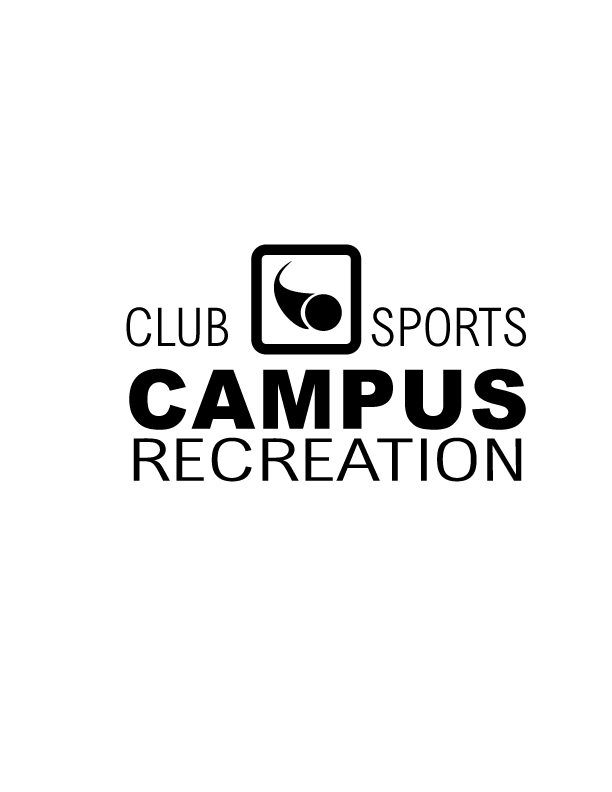 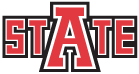 Club Sport ______________________________________________________________________________Player Name _________________________________________	ASU ID  _____________________________E-mail ______________________________________________	Phone ______________________________Alternate Contact  _____________________________________	Phone ______________________________Club Advisor _________________________________________	Phone ______________________________Name of Event _____________________________________	Estimated Attendance ____________________Date(s) Requested __________________________________	Time __________AM / PM to _________AM / PMRequest:Detailed Description of Event (including activities planned, anticipated attendees, etc.)Detailed Description of Set-Up (including tables, chairs, electronic equipment, etc.)I have read and understand the reservation procedures and facility use restrictionsand agree to comply with all written and posted requirements of the Department of Campus Recreation. Applicant’s Signature ___________________________________________Date ______________________Advisor’s Signature ____________________________________________ Date ______________________FOR OFFICE USE ONLY	Date Received	______________Facility Rate $ ________________ X	_______________= ____________Reservation Approve________         Additional Fees	_________________________________   = ___________Reservation Denied  ________			Club Sports Director  ________________________________________________	  Date  ______________________REQUESTED FIELDSLIGHTS?RED WOLF CENTERIM Field 1YES    NOYES   NOBBall Court  AYES   NOIM Field 2YES    NOYES   NOBBall Court  SYES   NOIM Field 3YES    NOYES   NOBBall Court  UYES   NOIM Field 4YES    NOYES   NOMAC GymYES   NOSoftball FieldYES    NODance StudioYES   NOPractice Field (FP)YES    NOSpin StudioYES   NORUGBY PITCHYES    NOPractice Field(Rugby)YES    NO